VIZ VRTEC MAVRICA IZOLA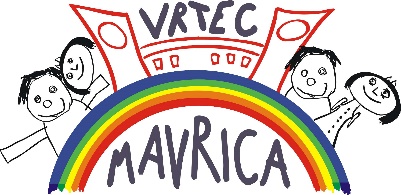 OF 156310 Izolatelefon:   05 6418 513telefaks:  05 6418 540e-pošta:  vrtec.mavrica@guest.arnes.sispl. stran: www.vrtecmavricaizola.si SOGLASJE za občasni prevzem otroka iz vrtcaPodpisana ___________________________(starša/zakonita zastopnika) otroka _________________________                   soglašava, da  najinega otroka  _______________________________________ občasno prevzame/jo iz vrtca:_______________________________________, ____________________________________,_______________________________________, ____________________________________. Soglasje velja do konca šolskega leta 2018/19, oziroma do preklica.Datum:									Podpis staršev:_____________								________________________									________________________